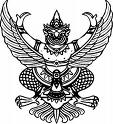 ประกาศองค์การบริหารส่วนตำบลเขากระปุกเรื่อง  รับสมัครบุคคลเพื่อสรรหาและเลือกสรรเป็นพนักงานจ้างทั่วไป *********************************	ด้วยองค์การบริหารส่วนตำบลเขากระปุก  อำเภอท่ายาง จังหวัดเพชรบุรี จะดำเนินการสรรหาและเลือกสรรบุคคลเพื่อสั่งจ้างและแต่งตั้งเป็นพนักงานจ้างทั่วไป อาศัยอำนาจตามความในข้อ ๑๙ ของประกาศคณะกรรมการพนักงานส่วนตำบลจังหวัดเพชรบุรี เรื่อง หลักเกณฑ์และเงื่อนไขเกี่ยวกับพนักงานจ้าง(ฉบับที่ ๓) ลงวันที่ ๒๕ กรกฎาคม ๒๕๕๗ องค์การบริหารส่วนตำบลเขากระปุก จึงประกาศรับสมัครสอบแข่งขันบุคคลเพื่อบรรจุและแต่งตั้งเป็นพนักงานจ้างทั่วไป ดังนี้	๑. ประเภทของพนักงานจ้าง ชื่อตำแหน่ง และรายละเอียดการจ้าง 		๑.๑ พนักงานจ้างทั่วไป  		จำนวน  ๑  ตำแหน่ง  คือ	          	๑.๑.๑ ผู้ดูแลเด็ก จำนวน  ๑ อัตรา  สังกัดกองการศึกษา ศาสนาและวัฒนธรรม	๒. คุณสมบัติทั่วไปและคุณสมบัติเฉพาะสำหรับตำแหน่งของผู้มีสิทธิสมัครเข้ารับการสรรหาและการเลือกสรร		๒.๑ คุณสมบัติทั่วไป	(๑) มีสัญชาติไทย	(๒) อายุไม่ต่ำกว่า  ๑๘  ปี และไม่เกิน ๖๐ ปีบริบูรณ์	(๓) ไม่เป็นบุคคลล้มละลาย(๔) ไม่เป็นผู้มีกายทุพพลภาพจนไม่สามารถปฏิบัติหน้าที่ได้  ไร้ความสามารถหรือจิตฟั่นเฟือน  ไม่สมประกอบ  หรือเป็นโรคตามที่กำหนดไว้ในประกาศกำหนดโรคที่เป็นลักษณะต้องห้ามเบื้องต้นสำหรับพนักงานส่วนตำบล  ดังนี้(ก) โรคเรื้อน  ระยะติดต่อหรือในระยะที่ปรากฏอาการ	(ข) วัณโรค(ค) โรคเท้าช้าง	(ง) โรคติดยาเสพติดให้โทษ(จ) โรคพิษสุราเรื้อรัง(๕) ไม่เป็นผู้ดำรงตำแหน่งทางการเมือง  กรรมการพรรคการเมืองหรือเจ้าหน้าที่ในพรรคการเมือง(๖)  ไม่เป็นผู้ดำรงตำแหน่งผู้บริหารท้องถิ่น  คณะผู้บริหารท้องถิ่น  สมาชิกสภาท้องถิ่น(๗) ไม่เป็นผู้ต้องโทษจำคุกโดยคำพิพากษาถึงที่สุดให้จำคุก  เพราะกระทำผิดทางอาญา  เว้นแต่เป็นโทษสำหรับความผิดที่ได้กระทำโดยประมาทหรือความผิดลหุโทษ(๘) ไม่เป็นผู้เคยถูกลงโทษให้ออก  ปลดออก  หรือไล่ออกจากราชการ รัฐวิสาหกิจ  หรือหน่วยงานอื่นของรัฐ(๙) ไม่เป็นภิกษุ สามเณร นักพรต(๙) ไม่เป็นข้าราชการหรือลูกจ้างของส่วนราชการ  พนักงานหรือลูกจ้างของหน่วยงานอื่นของรัฐ  รัฐวิสาหกิจ  หรือพนักงานหรือลูกจ้างของราชการส่วนท้องถิ่น	(๑๐) ไม่เป็นผู้เคยกระทำการทุจริตในการสอบเข้ารับราชการ	๒.๒ คุณสมบัติเฉพาะสำหรับตำแหน่งผู้สมัครต้องมีคุณสมบัติเฉพาะสำหรับตำแหน่ง ตามที่ระบุไว้ในรายละเอียดเกี่ยวกับการรับสมัครแนบท้ายประกาศ(ผนวก ก)	๓. การรับสมัคร เอกสารและหลักฐานที่ใช้ในการสมัคร๓.๑ วันเวลาและสถานที่รับสมัครผู้สนใจสมัครติดต่อขอรับใบสมัครและยื่นใบสมัครด้วยตนเองพร้อมหลักฐาน ณ ที่ทำการองค์การบริหารส่วนตำบลเขากระปุก หมู่ ๓ ตำบลเขากระปุก อำเภอท่ายาง จังหวัดเพชรบุรี โดยกำหนดรับสมัครวันที่ ๑ – ๙ กันยายน ๒๕๕๙ ในวันและเวลาราชการ	๓.๒ หลักฐานที่ต้องยื่นพร้อมใบสมัครผู้ประสงค์จะสมัครเข้ารับการสรรหาและเลือกสรร ให้ยื่นใบสมัครด้วยตนเองต่อเจ้าหน้าที่รับสมัคร พร้อมด้วยหลักฐาน ซึ่งผู้สมัครได้รับรองสำเนาถูกต้อง และลงลายมือชื่อกำกับไว้ในเอกสารทุกฉบับด้วยตนเอง หากตรวจสอบภายหลังพบว่าไม่ถูกต้อง จะเลิกจ้างและดำเนินคดีตามกฎหมายหรือระเบียบที่กำหนดไว้ ดังต่อไปนี้ (๑) รูปถ่ายหน้าตรง  ไม่สวมหมวก  และไม่ใส่แว่นตาดำ  ขนาด ๑ นิ้ว ถ่ายไว้ไม่เกิน ๖ เดือน(นับถึงวันปิดรับสมัคร)  จำนวน ๓ รูป  โดยให้ผู้สมัครติดรูปถ่ายในใบสมัคร จำนวน ๑ รูป  ติดรูปที่บัตรประจำตัวสอบ  จำนวน  ๒  รูป		(๒) สำเนาทะเบียนบ้าน							จำนวน ๑ ฉบับ		(๓) สำเนาบัตรประจำตัวประชาชน				 	จำนวน ๑ ฉบับ		(๔) สำเนาวุฒิการศึกษา							จำนวน ๑ ฉบับ		(๕) ใบรับรองแพทย์ปริญญา  ซึ่งแสดงว่าไม่เป็นโรคที่ต้องห้ามตามกฎ ก.พ. ฉบับที่ ๓ (พ.ศ.๒๕๓๕)  หรือตามประกาศที่คณะกรรมการกลางพนักงานส่วนตำบลกำหนด ปรากฏตามข้อ ๒.๑ (๔) ซึ่งออกให้ไม่เกิน ๑ เดือน  นับแต่วันที่ตรวจร่างกาย 						จำนวน  ๑  ฉบับ		(๖) สำเนาหลักฐานอื่น ๆ เช่น ทะเบียนสมรส  ใบเปลี่ยนชื่อตัว – สกุล หนังสือรับรองการปฏิบัติงานจากหน่วยงานหรือส่วนราชการเดิม หรือจากหน่วยงานเอกชน 		สำเนาภาพถ่ายเอกสารทุกชนิดให้ใช้กระดาษ A๔ เท่านั้น สำหรับการสรรหาและเลือกสรรให้ผู้สมัครตรวจสอบและรับรองว่าเป็นผู้มีคุณสมบัติทั่วไป และมีคุณสมบัติเฉพาะสำหรับตำแหน่งตรงตามประกาศรับสมัคร และหากตรวจพบภายหลังว่าผู้สมัครผู้ใดมีคุณสมบัติดังกล่าวไม่ครบถ้วน องค์การบริหารส่วนตำบลเขากระปุก จะถือว่าเป็นผู้ขาดคุณสมบัติในการรับสมัคร และไม่มีสิทธิได้รับการจ้างและแต่งตั้งให้ดำรงตำแหน่ง ผู้สมัครจะต้องยื่นใบสมัครพร้อมเอกสารที่ถูกต้องครบถ้วนตามกำหนดในประกาศรับสมัครภายในวันรับสมัคร หากพบภายหลังว่าผู้สมัครรายใดยื่นเอกสารไม่ถูกต้องหรือไม่ครบถ้วน โดยองค์การบริหารส่วนตำบลเขากระปุก จะดำเนินการตรวจสอบคุณสมบัติเมื่อผู้สมัครเป็นผู้ผ่านการเลือกสรรแล้ว๓.๓ ค่าธรรมเนียมการสมัคร-ผู้สมัครต้องเสียค่าธรรมเนียมในการสมัคร จำนวน ๕๐ บาท (ห้าสิบบาทถ้วน) (ค่าสมัครจะไม่มีการคืนในทุกกรณี)		๓.๔ เงื่อนไขในการสมัครผู้สมัครเข้ารับการสรรหาและเลือกสรรจะต้องรับผิดชอบในการตรวจสอบและรับรองตนเองว่าเป็นผู้มีคุณสมบัติทั่วไป และคุณสมบัติเฉพาะสำหรับตำแหน่งตรงตามประกาศรับสมัครจริง และจะต้องกรอกรายละเอียดต่าง ๆ ในใบสมัครพร้อมทั้งยื่นหลักฐานในการสมัครให้ถูกต้องครบถ้วน ในกรณีที่มีความผิดพลาดอันเกิดจากผู้สมัครไม่ว่าด้วยเหตุผลใดๆ หรือคุณวุฒิการศึกษาไม่ตรงตามคุณสมบัติเฉพาะสำหรับตำแหน่งที่สมัครอันเป็นผลทำให้ผู้สมัครไม่มีสิทธิสมัครตามประกาศรับสมัครดังกล่าวหากตรวจสอบพบเมื่อใด ให้ถือว่าการรับสมัครและการได้เข้ารับการสรรหาและการเลือกสรรครั้งนี้ถือเป็นโมฆะ สำหรับผู้นั้น ตั้งแต่ต้น	๔. การประกาศรายชื่อผู้มีสิทธิรับการสรรหา และกำหนดวันเวลา สถานที่ในการประเมินสมรรถนะ๔.๑ ประกาศรายชื่อและหมายเลขประจำตัวผู้มีสิทธิเข้ารับการสรรหา  ในวันที่ ๑๔ กันยายน  ๒๕๕๙ ณ   ที่ทำการองค์การบริหารส่วนตำบลเขากระปุก  อำเภอท่ายาง  จังหวัดเพชรบุรี ๔.๒ กำหนดการประเมินสมรรถนะในวันพุธที่๒๑กันยายน ๒๕๕๙ เวลา ๐๙.๐๐ น. – ๑๒.๐๐ น. ณ ที่ทำการองค์การบริหารส่วนตำบลเขากระปุก อำเภอท่ายาง จังหวัดเพชรบุรี           ๕. หลักเกณฑ์และวิธีการเลือกสรร	ใช้หลักเกณฑ์และวิธีการสรรหาและเลือกสรร โดยยึดหลักสมรรถนะ ๒ ด้าน ดังนี้	๖. หลักเกณฑ์การตัดสิน	(๑) คณะกรรมการดำเนินการสรรหาและเลือกสรร จะดำเนินการในรูปของคณะกรรมการโดยยึดหลักสมรรถนะ ความเท่าเทียมในโอกาสและประโยชน์ของทางราชการ ความรู้ความเสมอภาคและความเป็นธรรมเป็นหลัก(๒) ผู้ที่ผ่านการคัดเลือกจะต้องได้รับคะแนนไม่น้อยกว่าร้อยละ ๖๐ ของคะแนนในแต่ละภาค(๓) การขึ้นบัญชีรายชื่อผู้ผ่านการเลือกสรร โดยเรียงตามลำดับคะแนนสูงสุดลงมาตามลำดับคะแนนที่ผ่านการเลือกสรรผู้ที่ได้คะแนนรวมสูงสุดลงมาคะแนนต่ำตามลำดับ กรณีที่มีผู้ผ่านการเลือกสรรได้คะแนนรวมเท่ากันจะให้ผู้ที่ผ่านการเลือกสรรได้คะแนนภาคความเหมาะสมกับตำแหน่งมากกว่าเป็นผู้อยู่ในลำดับที่สูงกว่าถ้าได้รับคะแนนภาคความเหมาะสมกับตำแหน่งเท่ากัน ก็ให้ผู้รับเลขประจำตัวสอบก่อนเป็นผู้อยู่ในลำดับที่สูงกว่า(๔) บัญชีรายชื่อผู้ผ่านการสรรหาและเลือกสรร กำหนดให้บัญชีมีอายุใช้ได้ไม่เกิน ๑ ปี แต่ถ้ามีการสรรหาและเลือกสรรในตำแหน่งเดียวกันนั้นอีก และได้ขึ้นบัญชีผู้ผ่านการสรรหาและเลือกสรรได้ในตำแหน่งเดียวกันใหม่แล้ว บัญชีผู้ผ่านการเลือกสรรในตำแหน่งดังกล่าวในครั้งก่อนเป็นอันยกเลิก	๗.การประกาศรายชื่อผู้ได้รับการเลือกสรร	องค์การบริหารส่วนตำบลเขากระปุก  จะประกาศรายชื่อผู้ผ่านการเลือกสรรในวันศุกร์ ที่ ๒๓ กันยายน ๒๕๕๙ โดยจะปิดประกาศไว้ ณ ที่ทำการองค์การบริหารส่วนตำบลเขากระปุก  อำเภอท่ายาง จังหวัดเพชรบุรี  ตามลำดับคะแนนที่ผ่านการเลือกสรรได้คะแนนรวมสูงสุดลงมาคะแนนต่ำตามลำดับ กรณีที่มีผู้ผ่านการเลือกสรรได้คะแนนรวมเท่ากันจะให้ผู้ที่ผ่านการเลือกสรรได้คะแนนภาคความเหมาะสมกับตำแหน่งมากกว่าเป็นผู้อยู่ในลำดับที่สูงกว่าถ้าได้รับคะแนนภาคความเหมาะสมกับตำแหน่งเท่ากัน ก็ให้ผู้รับเลขประจำตัวสอบก่อนเป็นผู้อยู่ในลำดับที่สูงกว่า	องค์การบริหารส่วนตำบลเขากระปุก จะขึ้นบัญชีผู้ผ่านการเลือกสรรได้เป็นเวลา ๑ ปี นับตั้งแต่วันประกาศผลการคัดเลือกและบัญชีผู้ผ่านการเลือกสรรได้ครั้งนี้เป็นอันยกเลิก ตามกรณีใดกรณีหนึ่ง	๗.๑ ผู้ผ่านการเลือกสรรได้ขอสละสิทธิ์รับการจ้างในตำแหน่งที่ผ่านการเลือกสรรได้	๗.๒ ผู้ผ่านการเลือกสรรไม่มารายงานตัว เพื่อรับการจ้างภายในเวลาที่กำหนด	๗.๓ ผู้ผ่านการเลือกสรรมีเหตุไม่มาปฏิบัติหน้าที่ได้ตามกำหนดเวลาที่จะจ้างในตำแหน่งที่ผ่านการเลือกสรรได้	๗.๔ องค์การบริหารส่วนตำบลเขากระปุกขอสงวนสิทธิประกาศยกเลิกบัญชีก่อนกำหนดได้โดยมิต้องแจ้งให้ทราบล่วงหน้า ในกรณีองค์การบริหารส่วนตำบลเขากระปุก ประกาศให้มีการสรรหาและเลือกสรรขึ้นใหม่ในตำแหน่งที่มีลักษณะงานเดียวกันนี้แล้วแต่กรณี	๘. การจัดทำสัญญาจ้างผู้ผ่านการเลือกสรร	๘.๑ องค์การบริหารส่วนตำบลเขากระปุก จะสั่งจ้างผู้ที่ได้รับการเลือกสรรตามลำดับที่ประกาศขึ้นบัญชีไว้		๘.๒  ระยะเวลาในการจ้าง สัญญาจ้างมีกำหนดระยะเวลาไม่เกิน ๑ ปี และจะต้องผ่านการประเมินผลการปฏิบัติงานในรอบปีที่ผ่านมา เพื่อทำสัญญาจ้างในปีต่อไป ตามประกาศคณะกรรมการพนักงานส่วนตำบลจังหวัดเพชรบุรี เรื่อง มาตรฐานทั่วไปเกี่ยวกับพนักงานจ้างลงวันที่ ๑๒ พฤษภาคม ๒๕๔๗ และในการจ้างผู้ใดขาดคุณสมบัติหรือคุณสมบัติไม่ตรงตามกำหนด องค์การบริหารส่วนตำบลเขากระปุก อาจถอนรายชื่อผู้นั้นออกจากบัญชีผู้ผ่านการเลือกสรร  ผู้ผ่านการเลือกสรรจะต้องมาทำสัญญาจ้างกับองค์การบริหารส่วนตำบลเขากระปุก ภายใน ๗ วัน นับแต่วันที่ได้รับแจ้งเป็นหนังสือ ถ้าไม่มาถือว่าสละสิทธิ์ในการสรรหาในครั้งนี้ 	๙. การรับค่าตอบแทน๙.๑ พนักงานจ้างทั่วไปได้รับค่าตอบแทนในอัตราเดือนละ ๙,๐๐๐ บาท และเงินเพิ่มการครองชีพชั่วคราวตามประกาศ ก.อบต.จังหวัดเพชรบุรี กำหนดผู้ใดประสงค์จะสมัครเข้ารับการสรรหาและเลือกสรรเป็นพนักงานจ้างขององค์การบริหารส่วนตำบลเขากระปุก ติดต่อขอทราบรายละเอียดและขอรับและยื่นใบสมัครได้ด้วยตนเอง ณ  ที่ทำการองค์การบริหารส่วนตำบลเขากระปุก อำเภอท่ายาง จังหวัดเพชรบุรี หรือสอบถามรายละเอียดเพิ่มเติมได้ที่ ๐-๓๒๗๙-๓๒๔๑ ในวันและเวลาราชการ      			จึงประกาศมาให้ทราบโดยทั่วกัน					ประกาศ  ณ  วันที่  ๒๓  เดือน สิงหาคม  พ.ศ.๒๕๕๙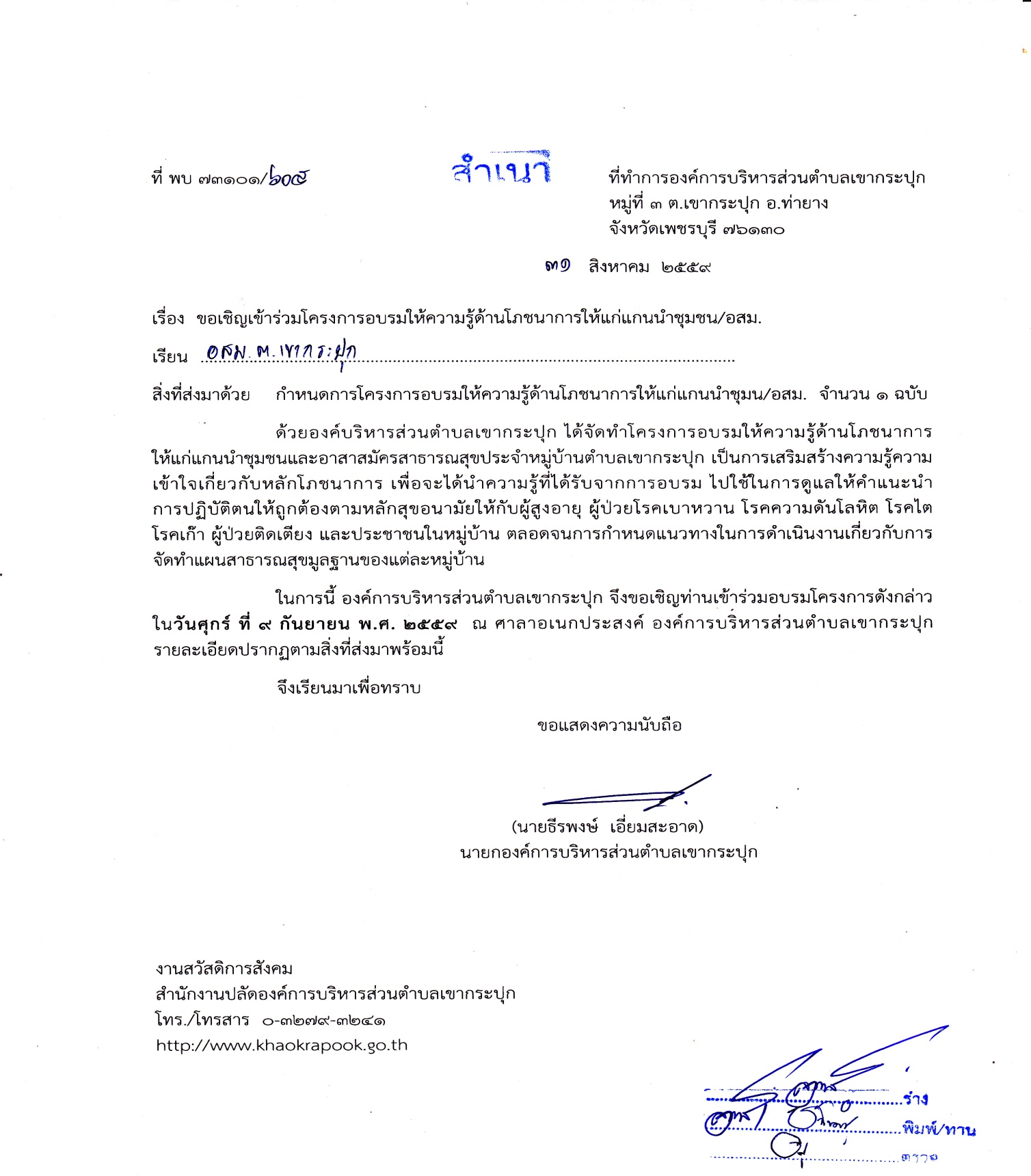 							   (นายธีรพงษ์   เอี่ยมสะอาด)						     นายกองค์การบริหารส่วนตำบลเขากระปุก(ผนวก ก)เอกสารแนบท้ายประกาศองค์การบริหารส่วนตำบลเขากระปุกเรื่อง  รับสมัครบุคคลเพื่อสรรหาและเลือกสรรเป็นพนักงานจ้างทั่วไป *******************๑.ประเภทของพนักงานจ้าง	พนักงานจ้างทั่วไป	ชื่อตำแหน่ง  ผู้ดูแลเด็กลักษณะงานและหน้าที่ความรับผิดชอบของตำแหน่ง	ปฏิบัติหน้าที่ช่วยเหลือครูผู้ดูแลเด็ก ในศูนย์พัฒนาเด็กเล็กขององค์การบริหารส่วนตำบลเขากระปุก ในการดูแลเลี้ยงดูเด็กเล็ก เพื่อเตรียมความพร้อมทางด้านร่างกาย อารมณ์ และสังคม ให้กับเด็กเล็กเพื่อเตรียมความพร้อมที่จะเข้ารับการศึกษาระดับอนุบาล/ปฐมวัยต่อไป ปฏิบัติงานอื่นที่เกี่ยวข้อง และปฏิบัติงานตามที่ผู้บังคับบัญชามอบหมาย๒. คุณสมบัติเฉพาะตำแหน่ง	๑.มีความรู้ความสามารถอย่างเหมาะสมในการปฏิบัติหน้าที่	๒. ไม่เป็นผู้ประพฤติเสื่อมเสีย หรือบกพร่องในศีลธรรมอันดี	๓. มีสุขภาพแข็งแรง	๔. มีสุขภาพจิตดีไม่เป็นผู้วิกลจริต หรือจิตฟั่นเฟือนไม่สมประกอบและไม่เป็นผู้ติดยาเสพติด	๕. มีระดับวุฒิภาวะและบุคลิกลักษณะเหมาะสมทั้งทางด้านจิตใจอารมณ์สังคม มีความตั้งใจปฏิบัติงานด้วยความรัก ความอ่อนโยนเอื้อต่อการดูแลเด็กเล็กได้อย่างเหมาะสม	๖. เป็นผู้มีความรักเด็ก มีอุปนิสัยสุขุมเยือกเย็นและมีความขยันอดทน๓. ค่าตอบแทน	ได้รับอัตราค่าตอบแทนเดือนละ ๙,๐๐๐ บาท  และเงินเพิ่มค่าครองชีพชั่วคราว                ตามประกาศ ก.อบต.จังหวัดกำหนดสมรรถนะคะแนนเต็มวิธีการประเมินความรู้ความสามารถทั่วไปและความรู้ความเหมาะสมเฉพาะตำแหน่ง๕๐ คะแนนโดยวิธีการสอบแบบปรนัยความเหมาะสมกับตำแหน่ง๕๐ คะแนนโดยวิธีการสอบสัมภาษณ์รวม๑๐๐ คะแนน